Социальное партнерство в образовании – это совместная коллективная распределенная деятельность различных социальных групп, которая приводит к позитивным и разделяемым всеми участниками данной деятельности эффектам. При этом указанная деятельность может осуществляться как постоянно, так и в ситуативных, специально планируемых в рамках социального партнерства акциях. 
Понятие "открытое дошкольное учреждение" включает широкий спектр признаков. Открытое дошкольное учреждение – это, прежде всего, "окно в мир"; оно открыто для межличностного и группового общения как для детей, так и для взрослых. Такое дошкольное образовательное учреждение расширяет и укрепляет взаимосвязи с жизнью, социокультурной средой, институтами воспитания, культуры, семьей, предприятиями, культурно-досуговыми учреждениями, общественными организациями, местными структурами власти. 

Цель проекта:способствовать реализации права дошкольного образовательного учреждения на защиту и помощь со стороны общества и государства, содействовать развитию и формированию социальных навыков у детей, укреплению их здоровья и благополучия. 

Социальное партнерство дошкольного учреждения с другими заинтересованными лицами может иметь разные формы и уровни: партнерство внутри системы образования между социальными группами профессиональной общности;партнерство работников образовательного учреждения с представителями иных сфер;партнерство с предприятиями района и города, благотворительными организациями.

Грамотно организованное и продуманное взаимодействие МБДОУ «Детство» с социальными партнерами приводит к положительным результатам. Создаются условия: для расширения кругозора дошкольников (освоения предметного и природного окружения, развития мышления, обогащения словаря, знакомства с историей, традициями народа) за счет снятия территориальной ограниченности  детских садов МБДОУ «Детство» (экскурсии, поездки, походы);повышение профессионального уровня педагогов;формирования навыков общения в различных социальных ситуациях, с людьми разного пола, возраста, национальности, с представителями разных профессий;воспитания уважения к труду взрослых;привлечения дополнительных инвестиций в финансовую базу ДОУ.
Взаимодействие ДОУ с социумом включает в себя: работу с государственными структурами и органами местного самоуправления; взаимодействие с учреждениями здравоохранения; взаимодействие с учреждениями образования, науки и культуры; с предприятиями района; с семьями воспитанников детского сада. 

Взаимодействие с каждым из партнеров базируется на следующих принципах: добровольность, равноправие сторон, уважение интересов друг друга, соблюдение законов и иных нормативных актов. 

Взаимодействие с социальными партнерами может иметь вариативный характер построения взаимоотношений по времени сотрудничества и по оформлению договоренностей (планов) совместного сотрудничества. Разработка проекта социального взаимодействия строится поэтапно. Каждый этап имеет свои цели и решает конкретные задачи. План реализации проекта.Cистема реализации проекта 

Блок I Взаимодействие с медицинскими и спортивными учреждениями. 

Социальные партнеры  – детская поликлиника, СК «Спутник», ДЮСШ.
Цель блока: Создание единого образовательно-оздоровительного пространства МБДОУ «Детство»  с медицинскими и спортивными учреждениями района. 

Задачи: 

1. Объединить усилия сотрудников, родителей и медицинского учреждения для эффективной организации профилактики и оздоровительной работы. 

2. Повысить функциональные и адаптационные возможности организма детей детских садов МБДОУ «Детство»  за счет внедрения здоровьесберегающих технологий. 

3. Способствовать осознанному пониманию и отношению к своему здоровью всех участников образовательного процесса. 

Основные направления Оздоровительное;Валеологическое, санитарно-просветительское;Физическое;Психоэмоциональное благополучие.Взаимодействие с учреждениями спорта 
Блок II Взаимодействие с учреждениями образования города.
Цель блока: Способствовать созданию образовательной системы МБДОУ «Детство» с учреждениями образования для развития творческого потенциала педагогов, повышение квалификации  и познавательной активности участников образовательного процесса.  Задачи блока: 

1. Установление партнерских взаимоотношений .
2. Повышение уровня профессиональной компетентности педагогов и педагогической культуры родителей посредством педагогического взаимодействия. 

Основные направления: информационное;методическое;практическое.Блок IV Взаимодействие с учреждениями культуры.Социальные партнеры – ДДТЮ, ГДТЮ, ДК им. И.В.Окунева 
Цель блока: Формирование целостной социокультурной системы взаимодействия МБДОУ «Детство»  с учреждениями культуры. 

Задачи блока: 

1. Расширять творческое взаимодействие МБДОУ «Детство»  с учреждениями культуры для создания единой социокультурной педагогической системы. 

2. Осуществлять интегрированный подход к эстетическому воспитанию и формированию художественно-творческих способностей в системе «ребенок-педагог-родитель». 

3. Способствовать развитию духовно-нравственной культуры участников образовательного процесса. 

Основные направления: эстетическое;духовно-нравственное;художественно-творческое;культурно-просветительское.Блок V. Взаимодействие с предприятиями города ОАО НПК «Уралвагонзавод», ОАО  УКБТМ, ОАО «Уралкриомаш».Цель блока: установление связей с внешней общественностью, достижение доброжелательного отношения общественности к образовательному учреждению и его услугам.

Задачи блока: формирования навыков общения в различных социальных ситуациях, с представителями разных профессий;воспитания уважения к труду взрослых;привлечения дополнительных инвестиций в финансовую базу МБДОУ «Детство».Организация социокультурной связи между МБДОУ «Детство»  и учреждениями позволяет решать многие образовательные и финансовые  задачи, тем самым повышая качество образовательных услуг и уровень реализации стандартов дошкольного образования.Результатом реализации проекта стало:Малые летние олимпийские игры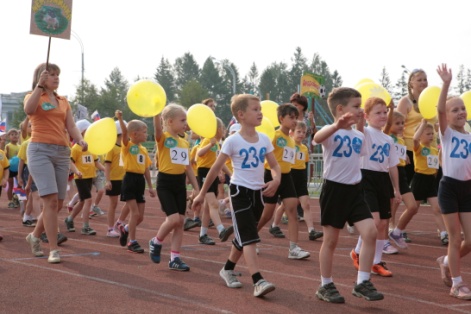 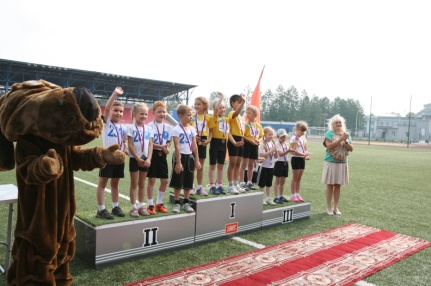 Семейный праздник во Дворце культуры им. Окунева с участием ОАО НПК «Уралвагонзавод».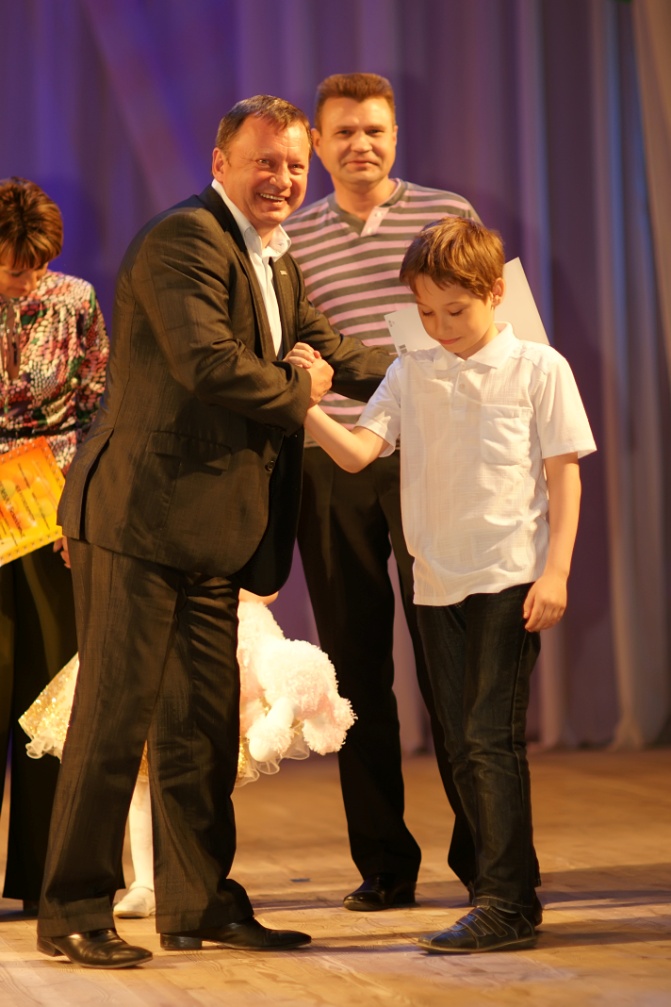 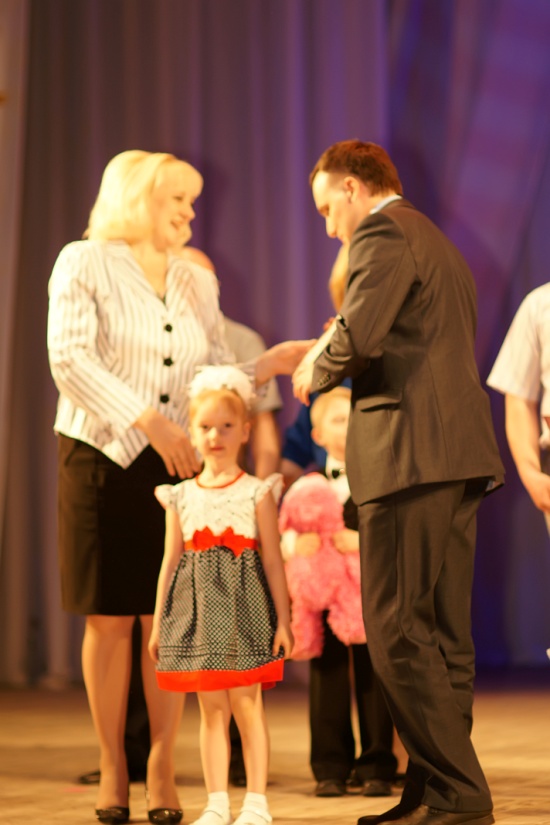 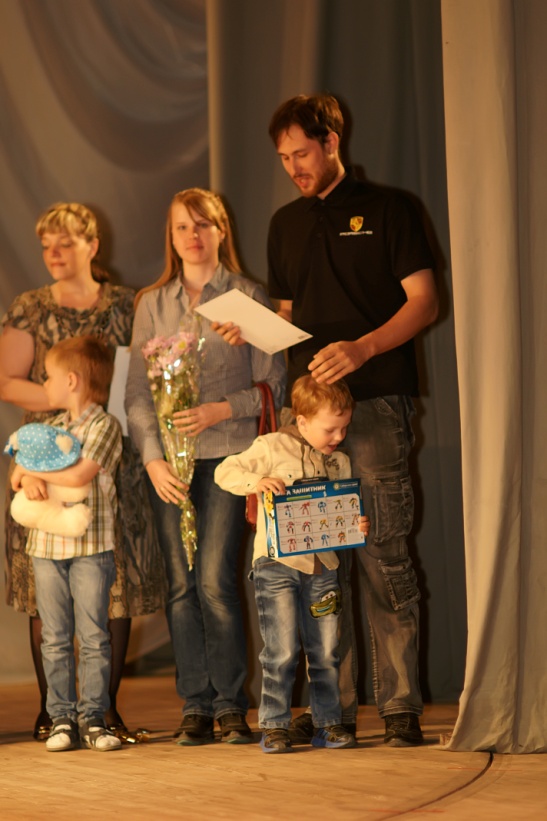 Грамоты детских садов МБДОУ «Детство» различных уровней.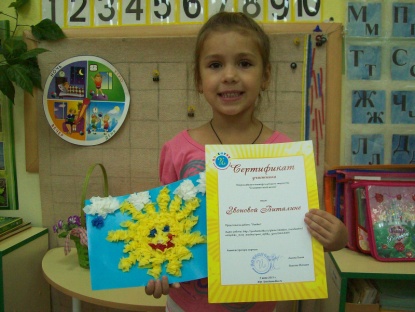 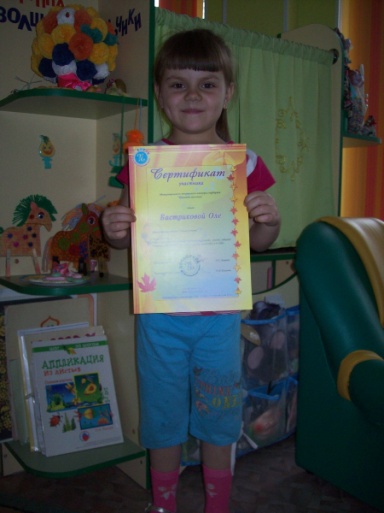 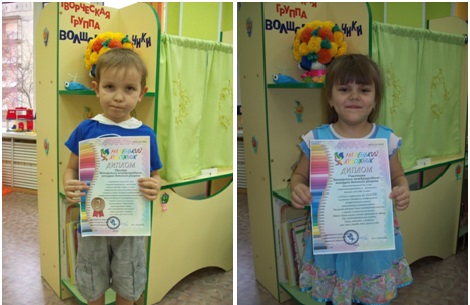 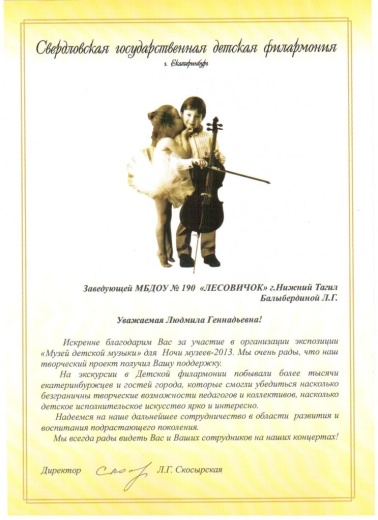 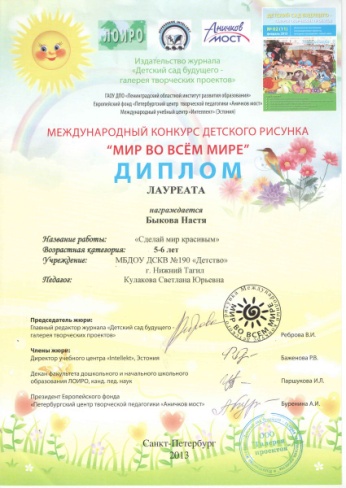 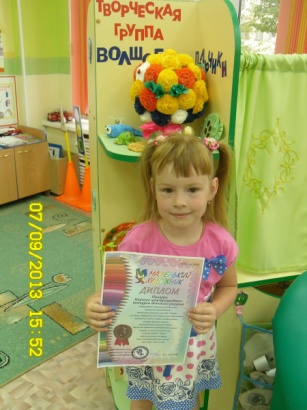 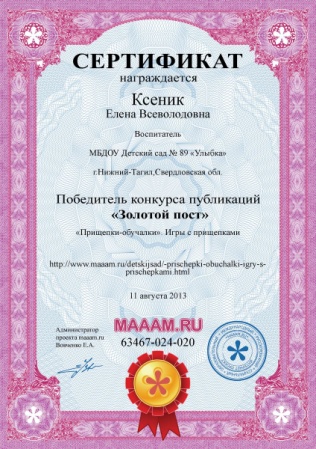 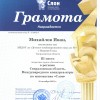 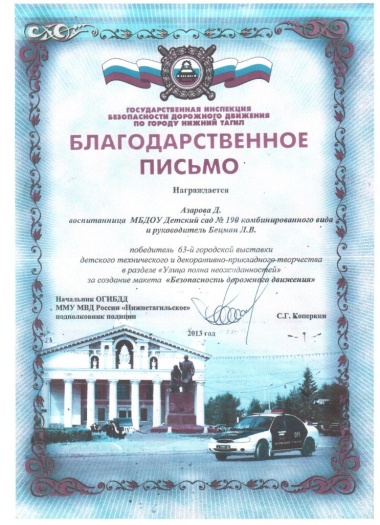 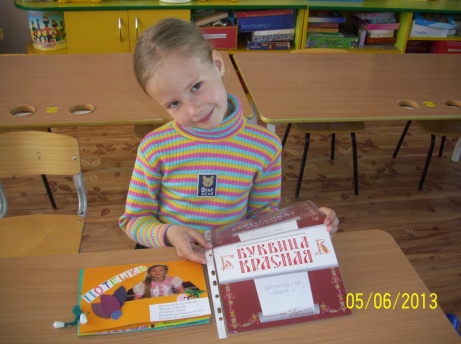 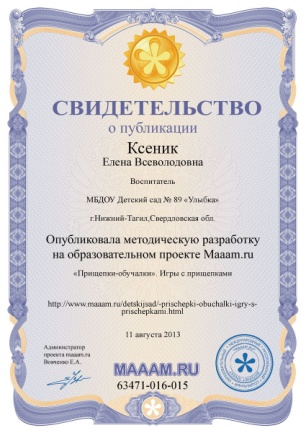 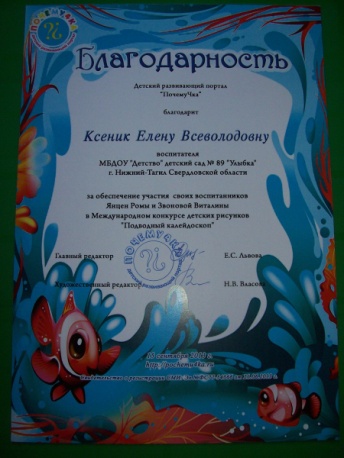 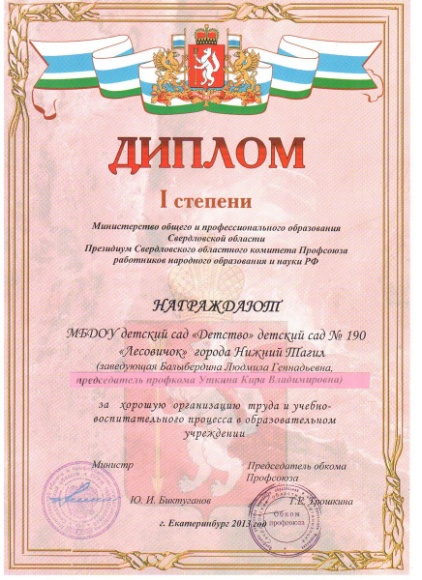 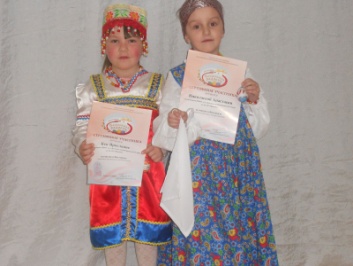 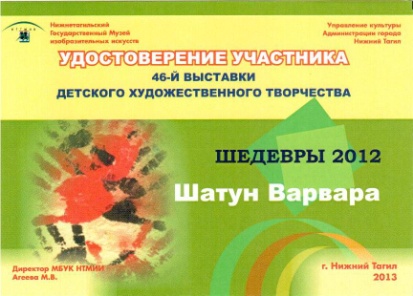 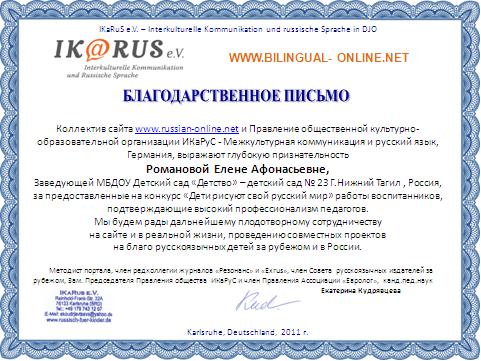 Посещение родительской общественности города Нижний Тагил  - пресс - тур в рамках посещения образовательных учреждений МБДОУ «Детство» - детский сад № 122.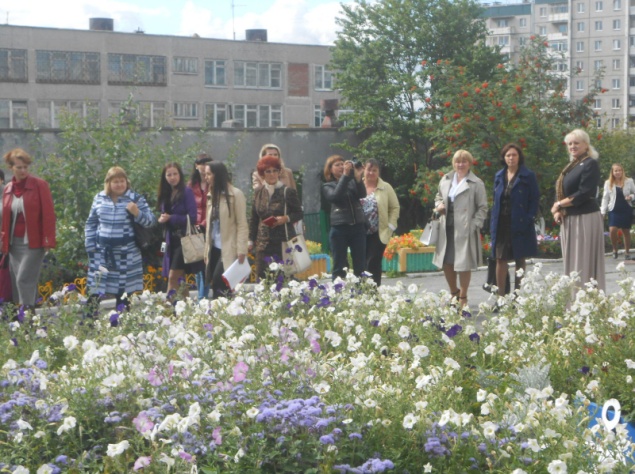 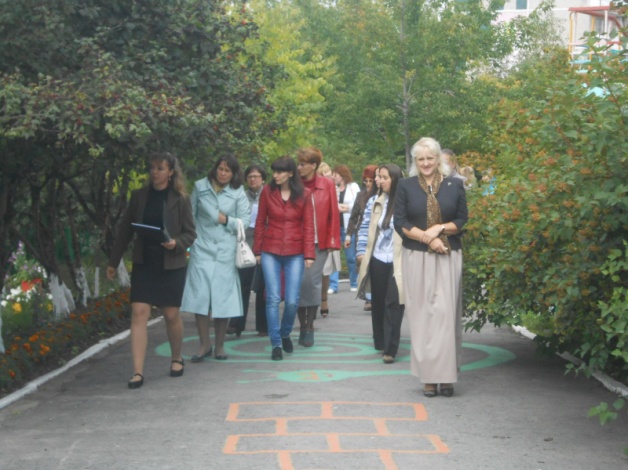 Научно-практическая конференция: «Профессиональное образование рабочих: История. Современность. Перспективы».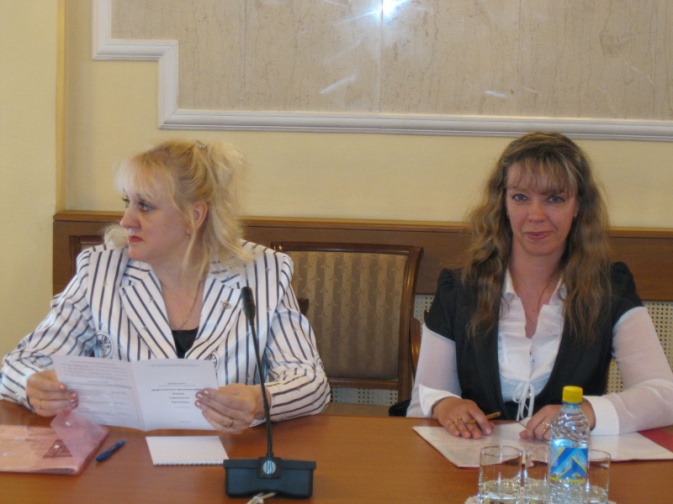 Проведение городских семинаров-практикумов.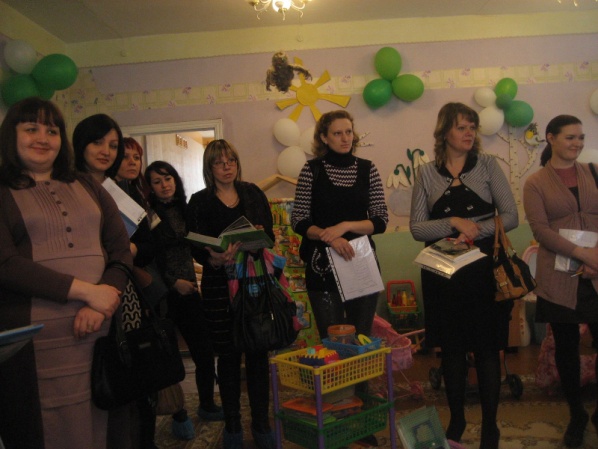 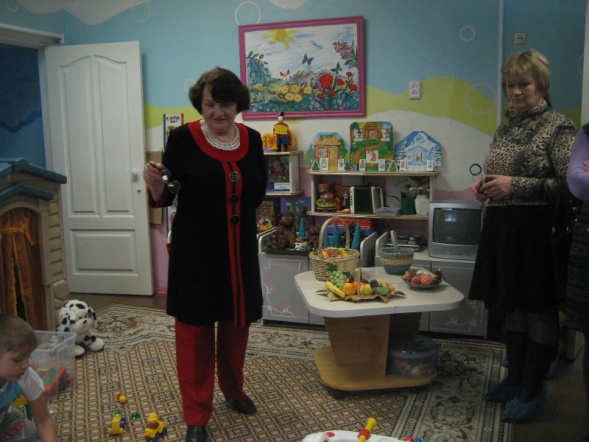 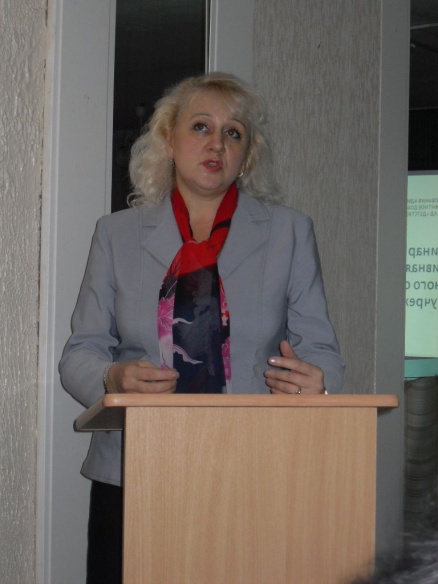 Встречи с шефами ОАО НПК «Уралвагонзавод».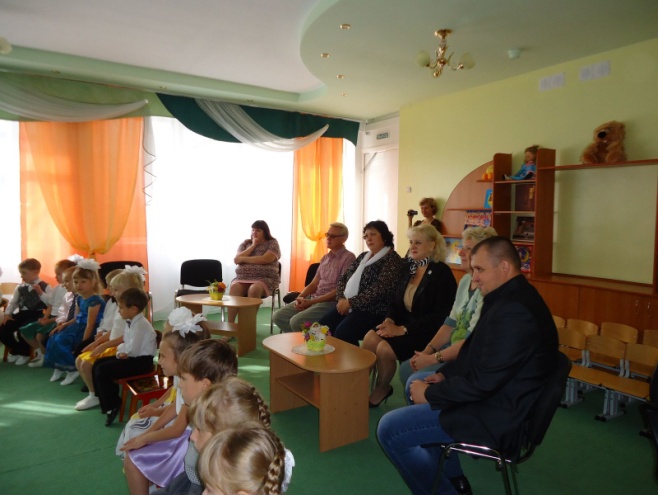 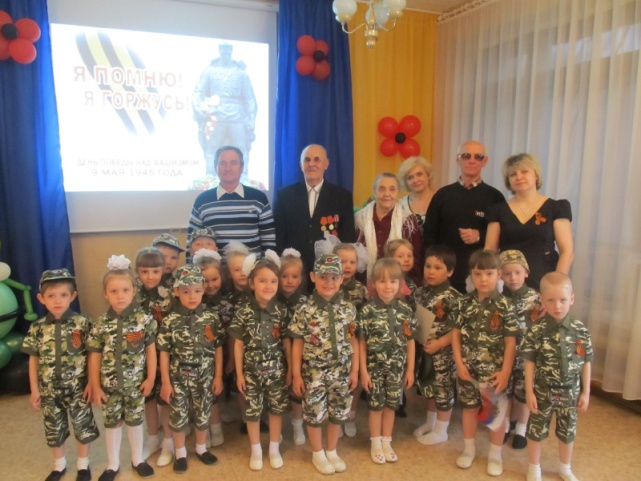 Цех 565 в детском саду № 143                       ветераны цеха 130 в д/с № 49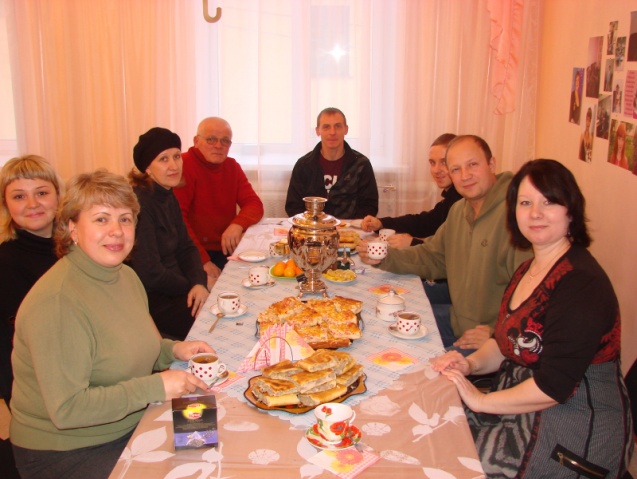                                       Цех № 380 у д/с № 57                                  Встреча заведующих  МБДОУ «Детство» с шефами ОАО НПК «Уралвагонзавод».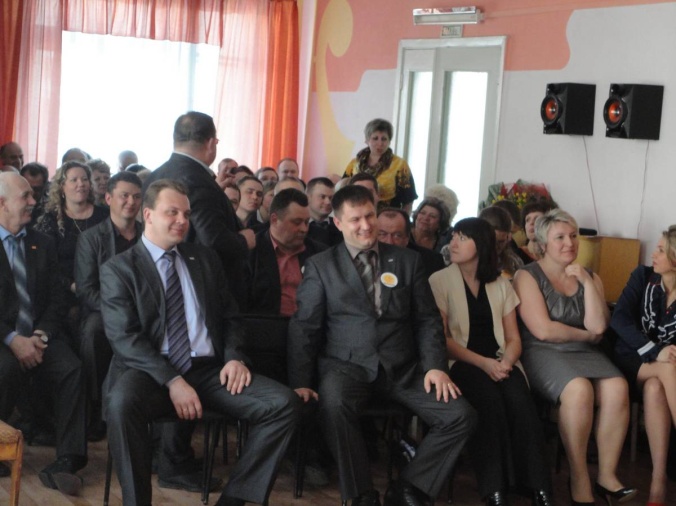 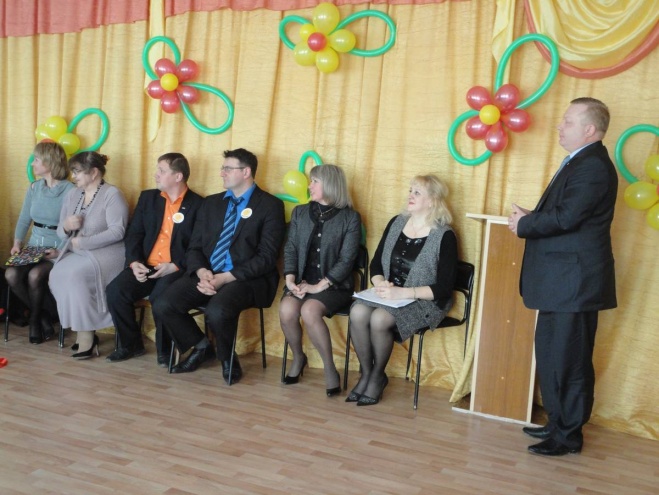 Детские сады МБДОУ «Детство» проводили авторские семинары Т.Н.Дороновой, Н.М.Метеновой.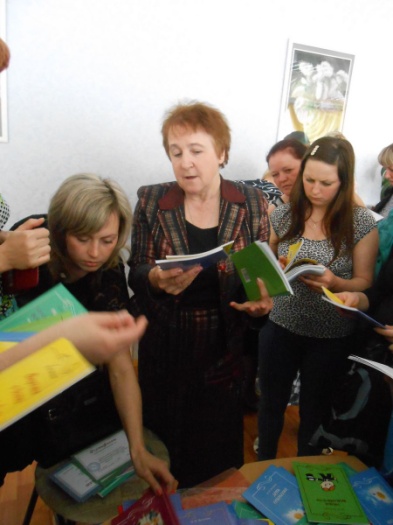 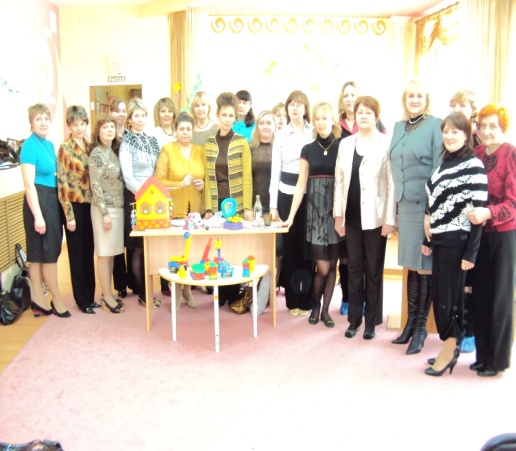 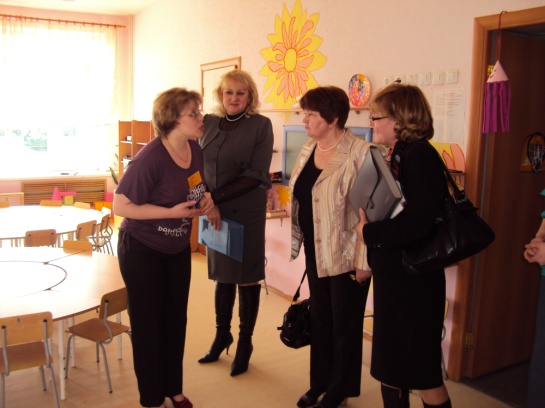 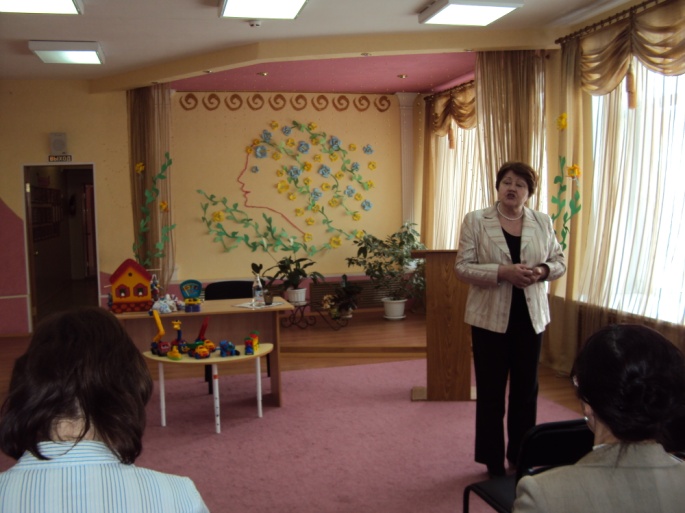 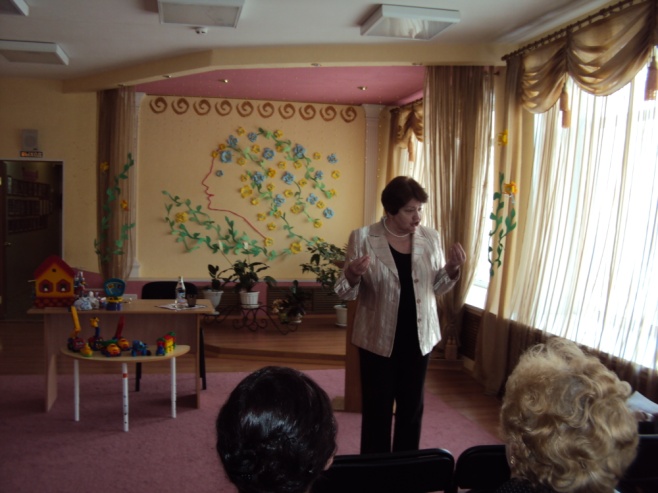 Согласовано:                                                                                             Утверждаю:Директор МБДОУ «Детство»                                      Исполнительный директор ОАО «НПК_________________ Н.В.Шадрина                              «Уралвагонзавод»                                                                                         ________________ В.Н.РощупкинПлан социального партнёрства между МБДОУ «Детство» и ОАО «НПК «Уралвагонзавод»ЭтапыЦель проектаПланируемый результат.I подготовительный этап2008-2009 г.г.Определение целей и форм взаимодействия с объектами социума.-анализ объектов социума для определения целесообразности установления социального партнерства;- установление контактов с организациями и учреждениями микрорайона, города и т.д.;- определений направлений взаимодействия, разработка программ сотрудничества с определением сроков, целей и конкретных форм взаимодействия; II этап практический2010-2012Реализация программ сотрудничества с организациями и учреждениями социума.- разработка социально-значимых проектов взаимодействия МБДОУ «Детство» с объектами социума по различным направлениям деятельности учреждения; - разработка методических материалов для реализации данных проектов;III этап – заключительный2013 г.Подведение итогов социального партнерства- проведение анализа проделанной работы;   -определение эффективности, целесообразности, перспектив дальнейшего сотрудничества с организациями социума. № п/пРезультат реализации проекта.1.Лицензирование медицинских кабинетов детских садов.2.Проведение Малых Олимпийских игр среди детских садов МБДОУ «Детство»  при поддержке СК «Спутник».3.Организация дополнительных образовательных услуг в детских садах МБДОУ «Детство» ДЮСШ «Школа шашек», «Тхэквондо».4.3 дошкольных образовательных учреждения  являются членами сети инновационно - активных ОУ Уральского региона Федеральными экспериментальными площадками АПК и ПРО Министерства образования и науки РФ.Сессия для членов сети инновационно — активных ОУ Уральского региона Федеральной экспериментальной площадки АПК и ПРО Министерства образования и науки РФ по программе «Экспертиза инновационной деятельности в образовании».Обучение по программе в объеме 144 часа прошли: Романова Е.А. (заведующий д/с № 23); Нетесова Н.И. (старший воспитатель д/с № 122); Деревянных С.Г. (старший воспитатель д/с № 199).5.Обучение педагогических кадров в НТГСПА (высшее образование) , НТПК № 1, № 2 (специальное педагогическое образование).6.33% педагогов прошли курсы повышения квалификации в НТФ ИРО, НТПК № 2, НТГСПА.7.Участие в научно-практических конференциях, семинарах городского и районного уровнях, педагогических чтениях.8.Публикация опыта работы в сборниках НТФ ИРО «Коррекционное образование: проблемы и перспективы» 2011 год, в сборниках по материалам научно-практических конференций  НТГСПА  «Современные тенденции развития образования» 2009-2011 г.г.и т.д.9.Участие в областной выставке образования «Инновации в образовании», III место за представленный опыт работы в разделе «Инновации в дошкольном образовании» 2010 год.10.Ежегодное участие детских садов МБДОУ «Детство» в конкурсах детского творчества «Изумрудинка», в выставке технического творчества, в конкурсах различного уровня международного, всероссийского городского районного – конкурсы рисунков, продуктивной деятельности,  интеллектуальные конкурсы для дошкольников и т.д. Воспитанники и педагоги награждены Грамотами за призовые места, Дипломами, Благодарственными письмами, сертификатами участников.11.Проведение семейного праздника к Дню защиты детей во Дворце культуры им. Окунева с участием ОАО НПК «Уралвагонзавод».12.Участие в научно – практической конференции на тему: «Профессиональное образование рабочих: История. Современность. Перспективы».  Конференция проходила в ДК им. И.В. Окунева. Организатор конференции: Центр подготовки персонала ОАО «НПК «Уралвагонзавод».13.Возобновление социального партнерства с ОАО НПК «Уралвагонзавод» (утверждение совместного плана).14.Встреча с руководителями структурных подразделений ОАО НПК «Уралвагонзавод» и МБДОУ «Детство» (ежегодно по итогам работы).15.Оказание помощи шефствующих цехов (при подготовке к Дню города, ремонтные работы на территориях и внутри дошкольных учреждений и т.д.).№п/пМероприятияСроки ОтветственныеКультурно-досуговое направлениеКультурно-досуговое направлениеКультурно-досуговое направлениеКультурно-досуговое направление1Организация и проведение концертов для шефов, посвящённых знаменательным датам:- День защитника Отечества;- Международный женский день;- День рождения Уралвагонзавода;- День танкиста;- День пожилого человека;- Новый год.ФевральМартОктябрь Декабрь Заведующие структурных подразделений,председатели цеховых комитетов2Организация выставок детских работ в шефствующих цехах2 раза в год(июнь, октябрь)Старшие воспитатели детских садов, молодёжные лидеры цеховИнформационно-познавательное направлениеИнформационно-познавательное направлениеИнформационно-познавательное направлениеИнформационно-познавательное направление1Организация встреч с интересными людьми, работающими на предприятии Сентябрь,майСтаршие воспитатели детских садов, молодёжные лидеры цехов2Оформление информационных стендов о истории ОАО «НПК»Уралвагонзавод» во всех детских садахДо 1 июня 2013г.Заведующие структурных подразделений3Организация экскурсий в музеи ОАО «НПК «Уралвагонзавод»В течение годаСтаршие воспитатели детских садов4Проведение цикла тематических занятий с детьми, посвященных формированию об Уралвагонзаводе у дошкольниковВ течение годаСтаршие воспитатели детских садовМатериально-техническое направлениеМатериально-техническое направлениеМатериально-техническое направлениеМатериально-техническое направление1Оснащение мебелью Волчанского производства д/с №№204, 90,185, 87, 57В течении 2013гОАО «НПК «Уралвагонзавод»2Очистка кровли детских садов от снегаМарт Начальники цехов3Подготовка детских садов к началу нового учебного  года:- проведение ремонтовМай Июнь Июль Заведующие структурных подразделений,начальники цехов4Подготовка д/с №122 к городскому смотру-конкурсу «День города -2013»:- благоустройство территории;-установление Волчанского игрового комплекса на участке.До 01.07.2013г.ОАО «НПК «Уралвагонзавод» (шефствующий цех)5Оказание помощи в постройке снежных городков на территории детских садов и новогоднем оформленииДекабрь Молодёжные лидеры цеховПовышение квалификации работников МБДОУ «Детство»Повышение квалификации работников МБДОУ «Детство»Повышение квалификации работников МБДОУ «Детство»Повышение квалификации работников МБДОУ «Детство»1По заявкам МБДОУ «Детство»В течение годаЦентр подготовки персонала